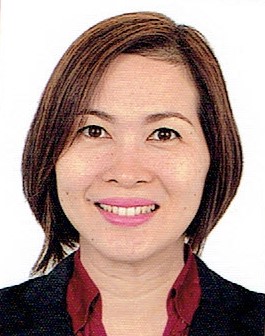 JOSEPHINEEmail: Josephine.302049@2freemail.com Visa Status: Visit Visa Academic Qualification: Bachelor of Business Admin. - Major in Management Palawan State University, PhilippinesEXPERIENCE  SUMMARYOver 17 years in Banking Operations. Extensive experience in branch operation and customer service. Committed to qualify performance with an ability to learn new procedures, able to handle fast-paced, high-stress situations requiring attention to detail and follow-through. Willing to adapt to and participate in change.Keen to ensure that clients are attended promptly, efficiently and pleasantly. Managed to handle transaction at the teller counter with best possible accuracy. Self-motivated and meticulous. Believe in contributing the best to help the company achieve the desired objectives by offering and cross-selling products to clients while performing transactions.PROFESSIONAL EXPERIENCECITYSTATE SAVINGS BANK709 Shaw Boulevard Pasig City, PhilippinesService Teller - January 9, 2012 to March 31, 2014Duties and Responsibilities	TellerAccepting and posting of cash and check deposits.Processing  payment of clients withdrawal, Check and Manager's check encashment.Verifies clients signature card during withdrawal and encashment.Posting of debit memo and credit memos.Accepting and Posting of various bills payment accepted by the bank.Posting of Payroll of various company clients.Processing payment of  clients jewelry  loans.Vouching and balancing of daily transactions slips.Prepares tellers daily report.BANCO FILIPINO SAVINGS and MORTGAGE BANK101 Paseo de Roxas cor. Dela Rosa Sts., Makati City, PhilippinesNew Accounts/Senior Teller - December 1, 1996 to March 17,  2011Duties and Responsibilities	TellerAccepting and posting of cash/check deposits.Processing  payment of clients withdrawal, Check and Manager's check encashment.Verifies clients signature card during withdrawal and encashment.Posting of debit memo and credit memos.Posting of Payroll of various company clients.Assigned as ATM teller in my assigned bank branch.Sort out bills and coins through bill counter and coin counter.Verifies and Confirms to clients of above withdrawal and encashment limit through representative transactions.	New AccountsProcessing and Maintaining of new accounts.Prepares and emboss  ATM card of the clients.Prepares Manager's Check requested by clients. Informs client for pick up of their return checks. Informs client for funding of their checks issuances.Prepares certification of deposit requested by clients.File signature cards and new accounts documents.Pulls out and files closed and dormant signature cards in their respective filing cabinet.Files memos in their respective folders.Process western union transactions of clients. Prepares check re-order, requisition of stationeries and supplies of my assigned bank branch.Prepares attendance report of my assigned bank branch. Act as a vault custodian.Prepares daily transaction ticket in the absence of the assign employee.Posting and Batching of General  Ledger transactions in the absence of the assigned employee. Answers clients account phone inquiry.Assist in training new staff in my assigned bank branch.Provides personalized services to clients competently and with utmost care.Do other duties that may transpire from time to time.SEMINARS ATTENDEDNew Accounts Teller's Training	Banco Filipino Savings and Mortgage Bank	May 25, 2006Electronic Channels Management Programs	Yuchengco Institute RCBC Plaza	October 14, 2004User's Training on Infoswitch ATM system	Banco Filipino Savings and Mortgage Bank	October 08, 2004Bills Verification Seminar	Banco Filipino Savings and Mortgage Bank	Citystate Savings BankSignature Analysis and Interview Technique	Banco Filipino Savings and Mortgage Bank	Citystate Savings BankPERSONAL DATADate of Birth: April 8, 1974		Civil Status: Married